DSC Change Completion Report (CCR)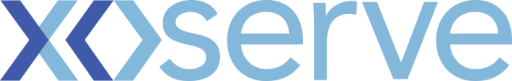 Please send completed form to: box.xoserve.portfoliooffice@xoserve.comDocument Version HistoryChange TitleUIG_Additional_National_Data_YYYYMM Frequency ChangeChange reference number (XRN)XRN5161Xoserve Project Manager  Simon HarrisEmail addresssimon.harris@xoserve.com Contact number0121 229 2642Target Change Management Committee date08/07/2020Date of Solution Implementation19/04/2019Section 1: Overview of Change DeliverySection 1: Overview of Change DeliveryXRN5161 was raised as an urgent COVID-19 related change looking to amend the frequency of the UIG Additional National Data drop from Monthly to Weekly to aid Shippers in carrying out more frequent and accurate retail forecast demand.XRN5161 was raised as an urgent COVID-19 related change looking to amend the frequency of the UIG Additional National Data drop from Monthly to Weekly to aid Shippers in carrying out more frequent and accurate retail forecast demand.Section 2: Confirmed Funding ArrangementsSection 3: Provide a summary of any agreed scope changesN/ASection 4: Detail any changes to the Xoserve Service DescriptionN/ASection 5: Provide details of any revisions to the text of the UK Link ManualN/ASection 6: Lessons LearntN/AVersionStatusDateAuthor(s)Summary of Changes0.1Peer Review25/06/2020Simon HarrisAll sections created